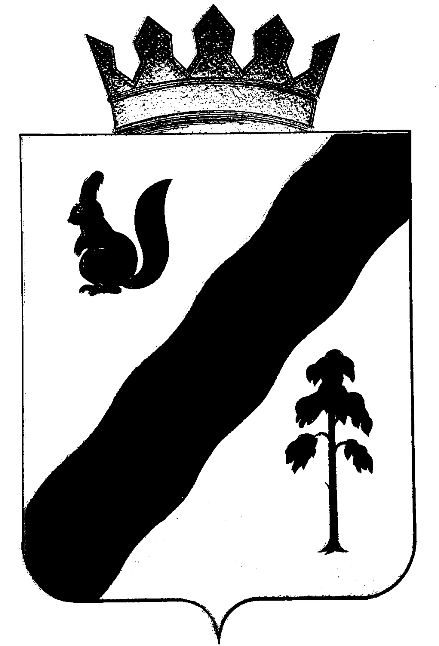 ПОСТАНОВЛЕНИЕАДМИНИСТРАЦИИ ГАЙНСКОГО МУНИЦИПАЛЬНОГО ОКРУГАПЕРМСКОГО КРАЯО создании, хранении, использовании и восполнении резервов материальных ресурсов для ликвидации чрезвычайных ситуаций природного и техногенного характера на территории Гайнского муниципального округаВ соответствии с подпунктом «д» пункта 2 статьи 11 и статьи 25 Федерального закона от 21 декабря 1994 г. № 68-ФЗ «О защите населения и территорий от чрезвычайных ситуаций природного и техногенного характера», пунктом 20 Положения о единой государственной системе предупреждения и ликвидации чрезвычайных ситуаций, утвержденного постановлением Правительства Российской Федерации от 30 декабря 2003 г. № 794 «О единой государственной системе предупреждения и ликвидации чрезвычайных ситуаций» администрация Гайнского муниципального округа ПОСТАНОВЛЯЕТ:1. Утвердить прилагаемые:1.1. Порядок создания, хранения, использования и восполнения резервов материальных ресурсов для ликвидации чрезвычайных ситуаций природного и техногенного характера на территории Гайнского муниципального округа;1.2. Номенклатуру и объемы резерва материальных ресурсов для ликвидации чрезвычайных ситуаций природного и техногенного характера на территории Гайнского муниципального округа.Установить, что создание, хранение и восполнение резерва материальных ресурсов для ликвидации чрезвычайных ситуаций производится за счет средств местного бюджета.2. Рекомендовать руководителям Муниципального автономного учреждения «Жилищно-коммунальное хозяйство «Ресурс», Муниципального казенного учреждения «Отдел жилищно-коммунального хозяйства», Муниципального казенного учреждения «Управление гражданской защиты Гайнского муниципального округа» создать и своевременно восполнять соответствующие резервы материальных ресурсов для ликвидации чрезвычайных ситуаций природного и техногенного характера.3. Признать утратившими силу постановления администрации Гайнского муниципального округа от 26.08.2021 № 756 «О создании, хранении, использовании и восполнении резервов материальных ресурсов для ликвидации чрезвычайных ситуаций природного и техногенного характера на территории Гайнского муниципального округа», № 833 от 16.09.2021г. «О внесении изменений в постановление администрации Гайнского муниципального округа от 26.08.2021г. № 756 «О создании, хранении,  использовании и восполнении резервов материальных ресурсов для ликвидации чрезвычайных ситуаций природного и техногенного характера на территории Гайнского муниципального округа».5. Настоящее постановление вступает в силу после официального обнародования в порядке, предусмотренном Уставом муниципального образования «Гайнский муниципальный округ».6. Контроль за исполнением постановления возложить на помощника главы по общественной безопасности Гайнского муниципального округа Лодягина В.С.Глава муниципального округа – глава администрации Гайнского муниципального округа                                               Е.Г. ШалгинскихУТВЕРЖДЕНпостановлением администрации Гайнского муниципального округаот 01.07.2022 № 496 ПОРЯДОКсоздания, хранения, использования и восполнения резервов материальных ресурсов для ликвидации чрезвычайных ситуаций природного и техногенного характера на территории Гайнского муниципального округаI. Общие положения1.1. Настоящий Порядок разработан в соответствии с Федеральным законом от 21 декабря 1994 г. № 68-ФЗ «О защите населения и территорий от чрезвычайных ситуаций природного и техногенного характера» и определяет основные принципы создания, использования и восполнения резервов материальных ресурсов для ликвидации чрезвычайных ситуаций природного и техногенного характера (далее - ЧС) на территории Гайнского муниципального округа.1.2. Резервы материальных ресурсов (далее - Резервы) создаются заблаговременно в целях экстренного привлечения необходимых средств в случае возникновения ЧС, исходя из прогнозируемых видов и масштабов ЧС, предполагаемого объема работ по их ликвидации, а также максимально возможного использования имеющихся сил и средств для ликвидации ЧС и предназначены для первоочередного обеспечения населения, а также оснащения нештатных аварийно-спасательных формирований (далее - НАСФ) при проведении аварийно-спасательных и других неотложных работ в случае возникновения ЧС.1.3. Резервы включают продовольствие, вещевое имущество, предметы первой необходимости, строительные материалы, лекарственные препараты и медицинские изделия, нефтепродукты и другие материальные ресурсы.1.4. Номенклатура и объемы материальных ресурсов Резерва утверждаются администрацией Гайнского муниципального округа и устанавливаются исходя из прогнозируемых видов и масштабов чрезвычайных ситуаций, предполагаемого объема работ по их ликвидации, а также максимально возможного использования имеющихся сил и средств для ликвидации чрезвычайных ситуаций.II. Порядок создания, использования и восполнениярезерва материальных ресурсов2.1. Резервы материальных ресурсов для предупреждения и ликвидации последствий ЧС создаются администрацией Гайнского муниципального округа и подведомственными организациями Муниципальным автономным учреждением «Жилищно-коммунальное хозяйство «Ресурс» (далее – МАУ ЖКХ «Ресурс»»), Муниципальным казенным учреждением «Отдел жилищно-коммунального хозяйства» (далее- МКУ «Отдел ЖКХ»), Муниципальным казенным учреждением «Управление гражданской защиты Гайнского муниципального округа» (далее- МКУ «УГЗ ГМО») за счет средств бюджета Гайнского муниципального округа, а также за счет внебюджетных источников.Общее руководство по созданию, хранению, использованию Резерва возлагается на МКУ «УГЗ ГМО». 2.2. Хранение резервов материальных ресурсов организуется как на объектах, специально предназначенных для их хранения и обслуживания, так и в соответствии с заключенными договорами на базах и складах подведомственных администрации Гайнского муниципального округа организаций и предприятий и иных организаций, независимо от формы собственности, и где гарантирована их безусловная сохранность и откуда возможна их оперативная доставка в зоны ЧС.2.3. Использование резервов материальных ресурсов для предупреждения и ликвидации последствий ЧС осуществляется на основании решения комиссии по предупреждению и ликвидации чрезвычайных ситуаций и обеспечению пожарной безопасности Гайнского муниципального округа.2.4. Резервы используются при проведении аварийно-спасательных и других неотложных работ для предупреждения и ликвидации ЧС по устранению непосредственной опасности для жизни и здоровья людей, для развертывания и содержания пунктов временного размещения и питания пострадавших граждан, а также для других первоочередных мероприятий, связанных с обеспечением администрации Гайнского муниципального округа при решении задач по предупреждению и ликвидации ЧС.2.5. Перевозка материальных ресурсов, входящих в состав Резерва, в целях ликвидации чрезвычайных ситуаций осуществляется транспортными организациями на договорной основе с администрацией Гайнского муниципального округа.2.6. Восполнение материальных ресурсов, израсходованных при ликвидации последствий ЧС, осуществляется за счет средств организаций, в интересах которых использовались материальные средства, или за счет иных средств по решению комиссии по предупреждению и ликвидации чрезвычайных ситуаций и обеспечению пожарной безопасности Гайнского муниципального округа.2.7. Для ликвидации чрезвычайных ситуаций и обеспечения жизнедеятельности пострадавшего населения администрация Гайнского муниципального округа может использовать находящиеся на территории объектовые резервы материальных ресурсов по согласованию с создавшими их организациями.III. Финансирование резервов материальных ресурсов3.1. Объем финансовых средств, необходимых для приобретения материальных ресурсов Резерва, определяется с учетом возможного изменения рыночных цен на материальные ресурсы, а также расходов, связанных с формированием, размещением, хранением и восполнением Резерва.3.2. Бюджетная заявка для создания Резерва на планируемый год представляется в администрацию Гайнского муниципального округа до
15 декабря текущего года.3.3. Закупка материальных ресурсов в Резерв осуществляется в соответствии с Федеральным законом от 5 апреля 2013 г. № 44-ФЗ
«О контрактной системе в сфере закупок товаров, работ, услуг для обеспечения государственных и муниципальных нужд».IV. Порядок учета и контроля4.1. Организация учета и контроля за созданием, хранением, использованием и восполнением резервов материальных ресурсов для ликвидации ЧС осуществляется создавшим его органом.4.2. Предприятия, учреждения, организации, в складских помещениях которых хранятся ресурсы резервов, ведут качественный и количественный учет наличия и состояния материальных ресурсов в установленном порядке.УТВЕРЖДЕНЫпостановлением Администрации Гайнского муниципального округаот 01.07.2022 № 496    Номенклатура и объемы резерва материальных ресурсов для ликвидации чрезвычайных ситуаций природного и техногенного характера на территории Гайнского муниципального округа01.07.2022№496№п/пНаименование материального ресурсаЕдиница измеренияКоличествоПродовольственные товары (из расчета снабжения 50 чел. (население) и 10 чел. (спасатели) на 3 суток)Продовольственные товары (из расчета снабжения 50 чел. (население) и 10 чел. (спасатели) на 3 суток)Продовольственные товары (из расчета снабжения 50 чел. (население) и 10 чел. (спасатели) на 3 суток)Продовольственные товары (из расчета снабжения 50 чел. (население) и 10 чел. (спасатели) на 3 суток)Мука для выпечки хлеба и хлебобулочных изделийкг4000Крупа разнаякг1300Макаронные изделиякг200Консервы мясныекг60Консервы рыбныекг60Молоко сгущённое цельное с сахаромкг50Масло растительное (подсолнечное)л50Сахаркг200Чайкг4Солькг80Вода питьеваял80Вещевое имущество и предметы первой необходимости (на 50 человек).Вещевое имущество и предметы первой необходимости (на 50 человек).Вещевое имущество и предметы первой необходимости (на 50 человек).Вещевое имущество и предметы первой необходимости (на 50 человек).1Палаткишт.52Матрасышт.50Спальный мешокшт.53Одеялашт.504Подушкишт.505Простыништ.506Наволочкишт.507Полотенцашт.501Миска не глубокая металлическаяшт.502Миска глубокаяшт.503Ложка металлическаяшт.504Чайник с крышкойшт.55Мыло хозяйственноешт.606Ведро металлическоешт.25Свечишт.20Спичкикоробок10Строительные материалыСтроительные материалыСтроительные материалыСтроительные материалыДоска н/обр. 50 ммм3192Кирпичный бойт33Песок, щебеньм3504Шифершт.205Бетонные плитышт.56Стеклом2207Гвоздикг.10Мешок под песокшт.100Оборудование и специальное имуществоОборудование и специальное имуществоОборудование и специальное имуществоОборудование и специальное имущество1Ломышт.102Топорышт.203Лопаты штыковыешт.204Переносная  бензиновая электростанция ~ 6 кВт с комплектом кабелей компл.15Электросварочный аппаратштук16Фонарь электрический, аккумуляторный типа ФО-3 с зарядным устройствомкомпл.27Бензопила с набором цепей компл.1Спасательный жилетшт.25Спасательный кругшт.6Надувная лодка ПВХ с весламишт.1Шлем спасателяшт.3Нефтепродукты Нефтепродукты Нефтепродукты Нефтепродукты 1Автомобильный бензинл.20